2022-23 TCMS Boys Basketball Schedule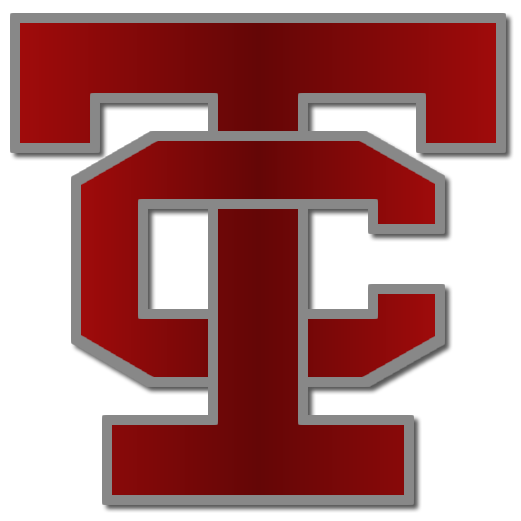 DateOpponentLocationTime11/21/22Christian CountyJV/VAway6:0011/28/22Jo ByrnsG/BHome6:0011/29/22Muhlenberg NorthJV/VHome6:0012/1/22RussellvilleJV/VHome6:0012/5/22Franklin SimpsonJV/VAway6:0012/6/22HopkinsvilleJV/VHome6:0012/8/22Logan CountyJV/VHome6:0012/12/22MossJV/VHome6:0012/13/22Christian CountyJV/VHome6:0012/15/22RussellvilleJV/VAway6:0012/20/22Jo ByrnsG/BAway6:0012/22/22KenwoodJV/VAway6:001/5/23Trigg CountyJV/VAway6:001/9/23Franklin SimpsonJV/VHome6:001/10/23MossJV/VAway6:001/12/23Trigg CountyJV/VHome6:001/17/23HopkinsvilleJV/VAway6:001/19/23Muhlenberg SouthJV/VHome6:001/24/23Logan CountyJV/VAway6:001/28/23District Tournament VTodd CountyTBA